Категория: Забавлявай се в интернет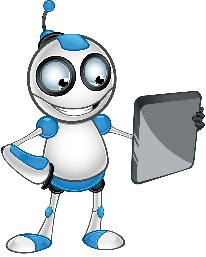 Тема: Слушане на музика онлайн KAK ДА СЕ ВПИШЕМ (ВЛЕЗНЕМ) В ПЛАФОРМАТА SPOTIFYСтъпка 4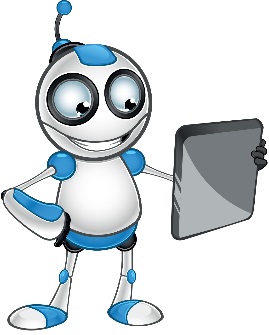 След като сте създали акаунта си, можете да влезете, чрез натискане на бутона “Log In”. После избирате между 2 варианта:Отново може да използвате синия бутон, ако сте влезли в профила си във facebook; Да попълните формата и да потвърдите с натискане на зеления бутон, ако не сте влезли в профила си във facebook . 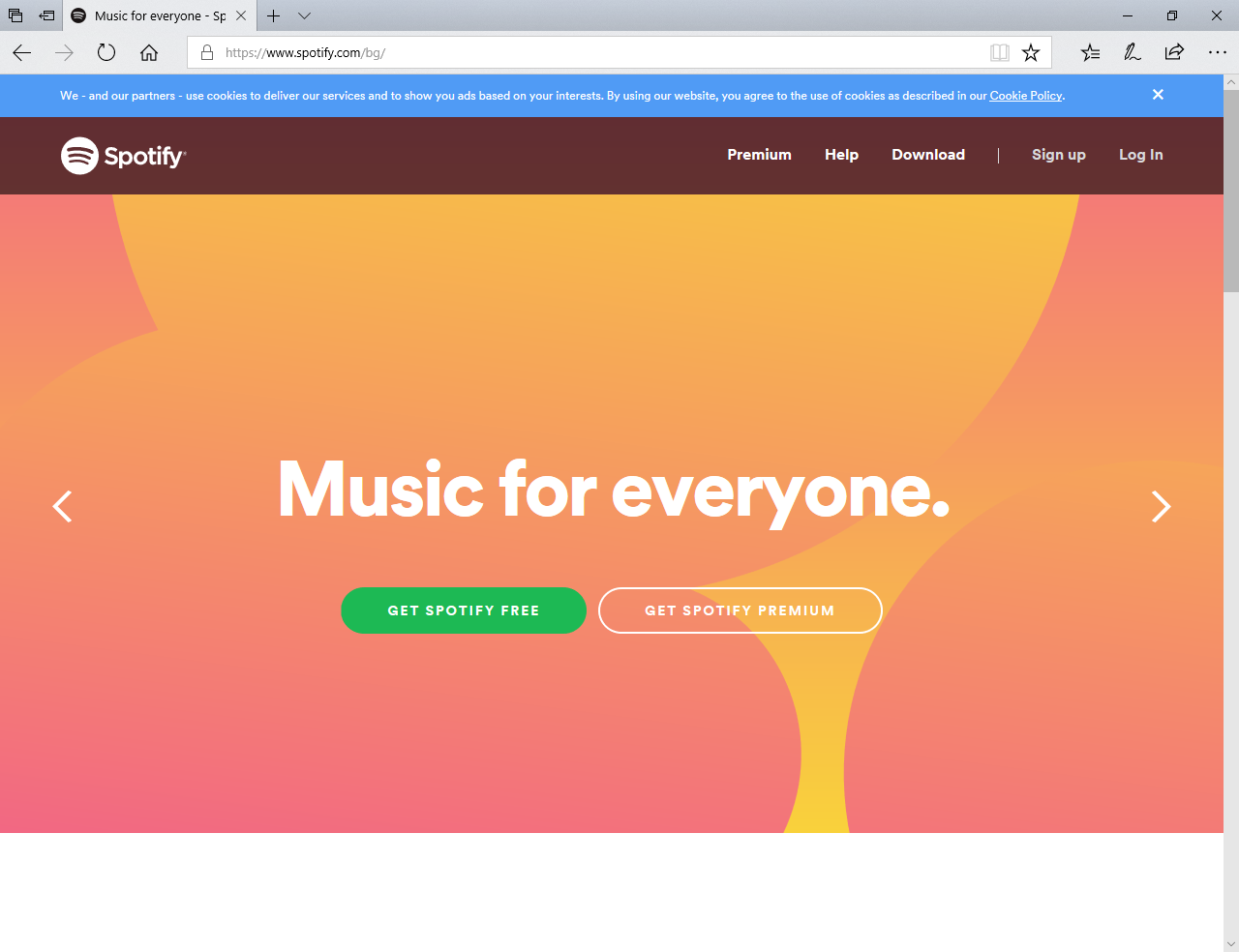 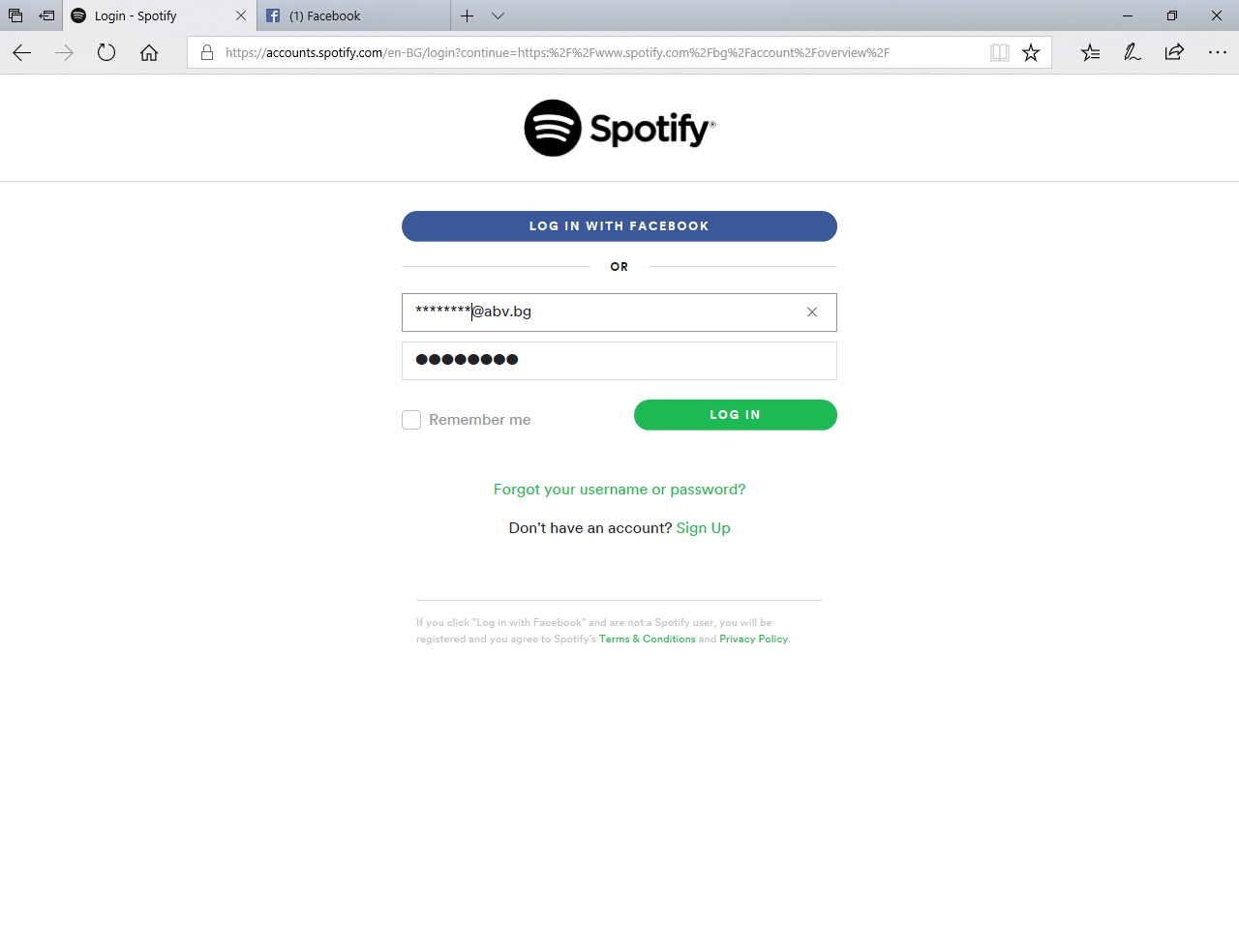 